	Figure 2. Conceptual diagram of fertility desire in relation to detectable plasma viral load in HIV-positive FSWs in Kenya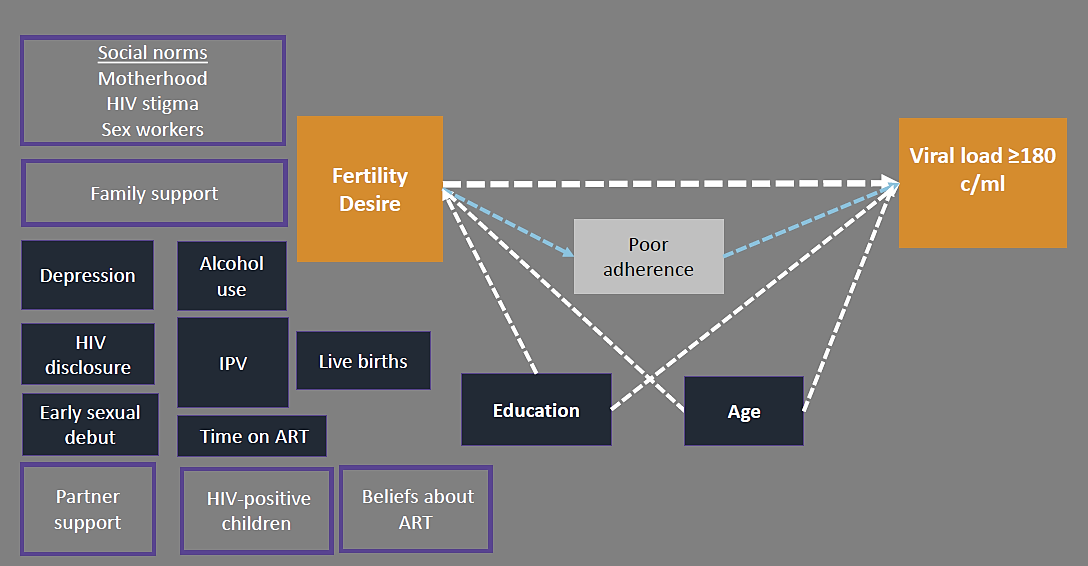 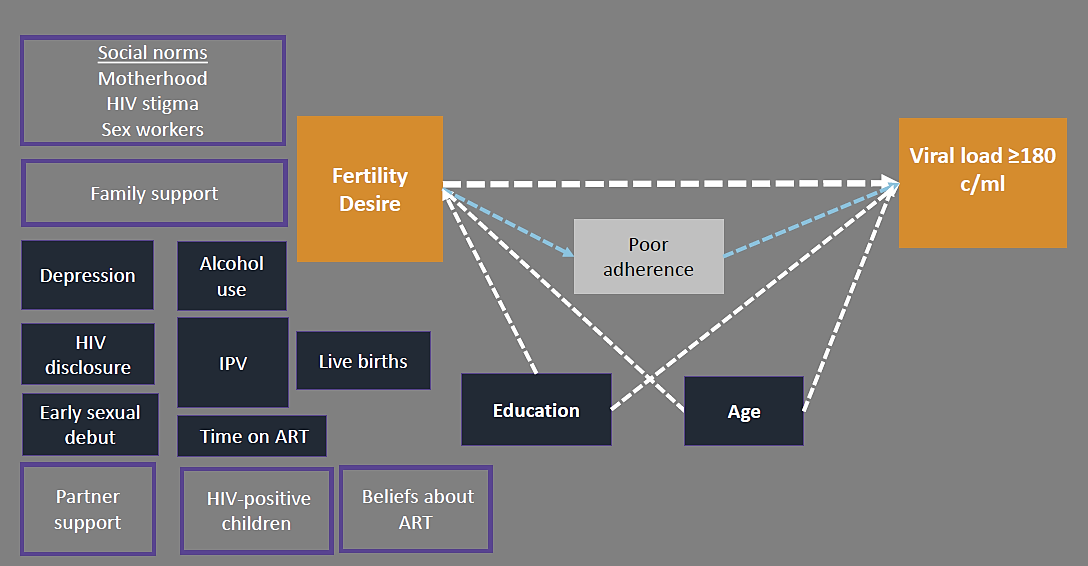 